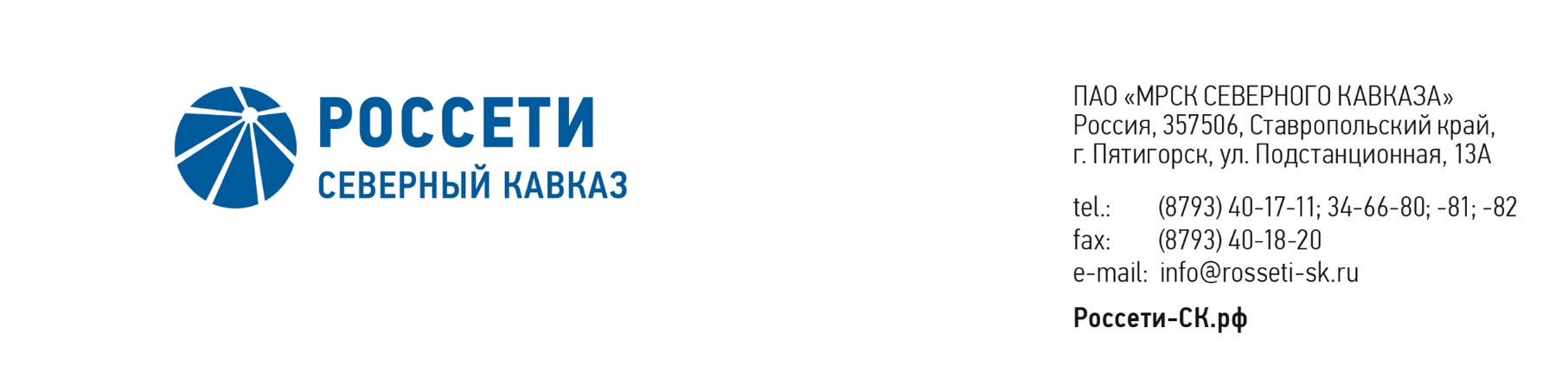 ПРОТОКОЛ №120заседания Комитета по аудиту Совета директоровПАО «Россети Северный Кавказ»Место подведения итогов голосования: Ставропольский край, г. Пятигорск,                         ул. Подстанционная, д.13а, ПАО «Россети Северный Кавказ».Дата проведения: 15 мая 2020.Форма проведения: опросным путем (заочное голосование).Дата составления протокола: 18 мая 2020.Всего членов Комитета по аудиту Совета директоров ПАО «Россети Северный Кавказ» - 3 человека.В заочном голосовании приняли участие:Кирюхин Сергей Владимирович,	Гурьянов Денис Львович,Сасин Николай Иванович.Кворум имеется.ПОВЕСТКА ДНЯ:О рассмотрении отчета подразделения внутреннего аудита о выполнении плана работы и результатах деятельности внутреннего аудита                       за 1 квартал 2020 года. О рассмотрении промежуточной бухгалтерской (финансовой) отчетности ПАО «Россети Северный Кавказ» за 1 квартал 2020 года, подготовленной в соответствии с РСБУ.О предварительном рассмотрении размера оплаты услуг аудитора на проведение аудита бухгалтерской (финансовой) отчетности ПАО «Россети Северный Кавказ» за 2020 год.Об Отчете Комитета по аудиту Совету директоров ПАО «Россети Северный Кавказ» о проделанной работе в 2019-2020 корпоративном году.Об исполнении поручений Комитета по аудиту Совета директоров      ПАО «Россети Северный Кавказ» в 2019-2020 корпоративном году.ИТОГИ ГОЛОСОВАНИЯ И РЕШЕНИЯ, ПРИНЯТЫЕ ПО ВОПРОСАМ ПОВЕСТКИ ДНЯ:Вопрос №1: 	О рассмотрении отчета подразделения внутреннего аудита о выполнении плана работы и результатах деятельности внутреннего аудита                       за 1 квартал 2020 года. Решение:Одобрить отчет Дирекции внутреннего аудита и контроля                           ПАО «Россети Северный Кавказ» о выполнении плана работы и результатах деятельности за 1 квартал 2020 г. согласно приложению 1 к настоящему решению.Голосовали «ЗА»: Кирюхин С.В., Гурьянов Д.Л., Сасин Н.И.«ПРОТИВ»: нет. «ВОЗДЕРЖАЛСЯ»: нет.Решение принято единогласно.Вопрос №2: О рассмотрении промежуточной бухгалтерской (финансовой) отчетности ПАО «Россети Северный Кавказ» за 1 квартал 2020 года, подготовленной в соответствии с РСБУ.Решение:Принять к сведению промежуточную бухгалтерскую (финансовую) отчетность ПАО «Россети Северный Кавказ» за 1 квартал 2020 года, подготовленную в соответствии с РСБУ, согласно приложению 2 к настоящему решению.Голосовали «ЗА»: Кирюхин С.В., Гурьянов Д.Л., Сасин Н.И.«ПРОТИВ»: нет. «ВОЗДЕРЖАЛСЯ»: нет.Решение принято единогласно.Вопрос №3: О предварительном рассмотрении размера оплаты услуг аудитора на проведение аудита бухгалтерской (финансовой) отчетности ПАО «Россети Северный Кавказ» за 2020 год.Решение:Рекомендовать Совету директоров Общества определить размер оплаты услуг аудитора Общества по оказанию услуг по аудиту бухгалтерской (финансовой) отчетности за 2020 год, подготовленной в соответствии с РСБУ, аудиту консолидированной финансовой отчетности, подготовленной в соответствии с МСФО, за год, оканчивающийся 31.12.2020, с ценой предложения в размере 5 256 485 (пять миллионов двести пятьдесят шесть тысяч четыреста восемьдесят пять) рублей 00 копеек, в том числе НДС (20%) 876 080 (восемьсот семьдесят шесть тысяч восемьдесят) рублей 84 копейки, при условии утверждения на годовом Общем собрании акционеров ПАО «Россети Северный Кавказ» аудитором ООО  «Эрнст энд Янг».Голосовали «ЗА»: Кирюхин С.В., Гурьянов Д.Л., Сасин Н.И.«ПРОТИВ»: нет. «ВОЗДЕРЖАЛСЯ»: нет.Решение принято единогласно.Вопрос №4: Об Отчете Комитета по аудиту Совету директоров ПАО «Россети Северный Кавказ» о проделанной работе в 2019-2020 корпоративном году.Решение:1. Рекомендовать Совету директоров ПАО «Россети Северный Кавказ» принять к сведению Отчет Комитета по аудиту Совета директоров ПАО «Россети Северный Кавказ» о проделанной работе в 2019-2020 корпоративном году согласно приложению 3 к настоящему решению.2. Секретарю Комитета по аудиту при подписании Отчета Комитета по аудиту Совета директоров ПАО «Россети Северный Кавказ» о проделанной работе в 2019-2020 корпоративном году у Председателя Комитета по аудиту Совета директоров Общества актуализировать информацию в Отчете, с учетом оставшихся в 2019-2020 корпоративном году заседаний.Голосовали «ЗА»: Кирюхин С.В., Гурьянов Д.Л., Сасин Н.И.«ПРОТИВ»: нет. «ВОЗДЕРЖАЛСЯ»: нет.Решение принято единогласно.Вопрос №5: Об исполнении поручений Комитета по аудиту Совета директоров ПАО «Россети Северный Кавказ» в 2019-2020 корпоративном году.Решение:Принять к сведению Отчет об исполнении поручений Комитета по аудиту Совета директоров Общества в 2019-2020 корпоративном году согласно приложению 4 к настоящему решению.Голосовали «ЗА»: Кирюхин С.В., Гурьянов Д.Л., Сасин Н.И.«ПРОТИВ»: нет. «ВОЗДЕРЖАЛСЯ»: нет.Решение принято единогласно.Приложение:Отчет Дирекции внутреннего аудита и контроля                           ПАО «Россети Северный Кавказ» о выполнении плана работы и результатах деятельности за 1 квартал 2020 г.; Бухгалтерская (финансовая) отчетность ПАО «Россети Северный Кавказ» за 1 квартал 2020 года, подготовленная в соответствии с РСБУ;Отчет Комитета по аудиту Совета директоров                                   ПАО «Россети Северный Кавказ» о проделанной работе в 2019-2020 корпоративном году;Отчет об исполнении поручений Комитета по аудиту Совета директоров Общества в 2019-2020 корпоративном году;Опросные листы членов Комитета по аудиту, принявших участие в голосовании.Председатель Комитета Председатель Комитета  С.В. КирюхинСекретарь Комитета                                                   Н.В. Толмачева  Н.В. Толмачева